MENSTRUATION ET PERTE DE SANG ET FER(Iron Accademy 2018)Perte normale de sang:Max. 80 ml de sang/cycle 1 ml de sang = 0,5 mg de fer  cela correspond à une perte de fer de 40 mg/cycle Rappel: 1er jour des règle = 1er jour du cycleRègles anormales si (utiliser les calendriers spécifiques pour cela):Durent plus de 8 joursPerte de > 80 ml de sang  signes d’appelsChangement des protections >3h ou nécessaire de nuitPrésence de caillots de > 1 cm> 21 tampons/cyclePrésence de saignements hors cycles Cela touché environ 5% des femmesEtiologies des saignements chez la femme = PALM- COEIN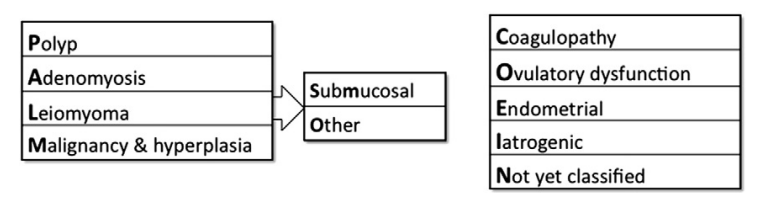 Tout saignement hors cycle (métrorragie) doit faire rechercher une cause tumorale ou une grossesse  US puis si négatif bilan coagulation et auto-immunSymptômes de déficit en fer:FatigueMigraines en fin de cycleAnxiétéSpt dépressifs